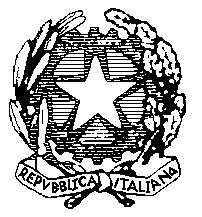 ISTITUTO MAGISTRALE “MARIA IMMACOLATA”PIAZZA EUROPA, 37-71013 S. GIOVANNI ROTONDOTel.0882/456019-Fax 0882/451689Cod. mecc: FGPM05000Q – Cod. Fisc. 83002000715E-mail: fgpm05000q@istruzione.it -  fgpm05000q @pec.istruzione.itSito Internet: www.magistrale-immacolata.it---- o O o ---     Prot. n°  2584-C/1                                                                    San Giovanni Rotondo, 27.05.2015CIRCOLARE N° 114                                                                          AL PERSONALE DOCENTE                                                                          ALLA Prof.ssa MASSA Maria (docente referente)                                                                          AGLI ALUNNI classi interessate                                                                          Al DSGA                                                                                                                                       LORO SEDIOGGETTO: Consegna Certificazioni DELFLe certificazioni DELF saranno consegnate agli alunni  alle ore 10:30 del giorno 04.06.2015 – GIOVEDI’ – presso l’Aula Magna di Via Cellini.                                                                                  Il Dirigente scolastico                                                                              Prof. Pasquale Palmisano